Check WritingWriting checks is a safe method of payment.  You can mail a check and not have to worry about losing it.  If your check gets lost, you can write a new check.  If you mail cash and it gets lost, it is gone forever.  With checks, you don’t have to carry around a lot of cash that you might spend or lose.  Many people use checks to pay their bills and buy things they need.  Although you may have many of your bills set up to pay automatically when you are older, there will still be bills you will have to pay with a checking account.  Let’s practice the correct way to write out checks.  (Choose 2 from below.)Write out a check at the store to pay for food.today’s datePay:  KrogerAmount:  45.10Write it out: Forty-five and 10/100For:  GroceriesSign your nameYou want to send your cousin money for her birthday next week.today’s datePay:  Mary SmithAmount:  10.00Write it out:  Ten and no/100For:  BirthdaySign your name Write out a check to your gas companyto pay the utility bill.today’s datePay:  Atmos EnergyAmount:  56.73Write it out:  Fifty-six and 73/100For:  gas billSign your name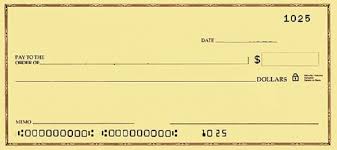 